CELEBRAÇÃO DE PARCERIA COM O PODER PÚBLICOA CASA DE SAÚDE SANTA MARCELINA, CNPJ: 60.742.616/0002-40, torna público a celebração do Termo de Colaboração nº 004/PGE-2016, firmado com o Estado de Rondônia através da Secretaria Estadual de Saúde - SESAU, sendo o seu objeto o “Apoio financeiro para custear as despesas com aquisição de um equipamento de ultrassom e de outros materiais permanentes, visando a melhoria dos diagnósticos através da realização de exames de ultrassonografia e garantir a qualidade e segurança no setor administrativo e de tecnologia da informação”, no valor global de R$ 200.051,83 (Duzentos mil e cinquenta e um reais e oitenta e três centavos).Prazo de execução: 08/03/2018Prazo final para prestação de contas: 06/05/2018. 						    Porto Velho, 16 de março de 2017.	Lina Maria AmbielDiretora Casa de Saúde Santa Marcelina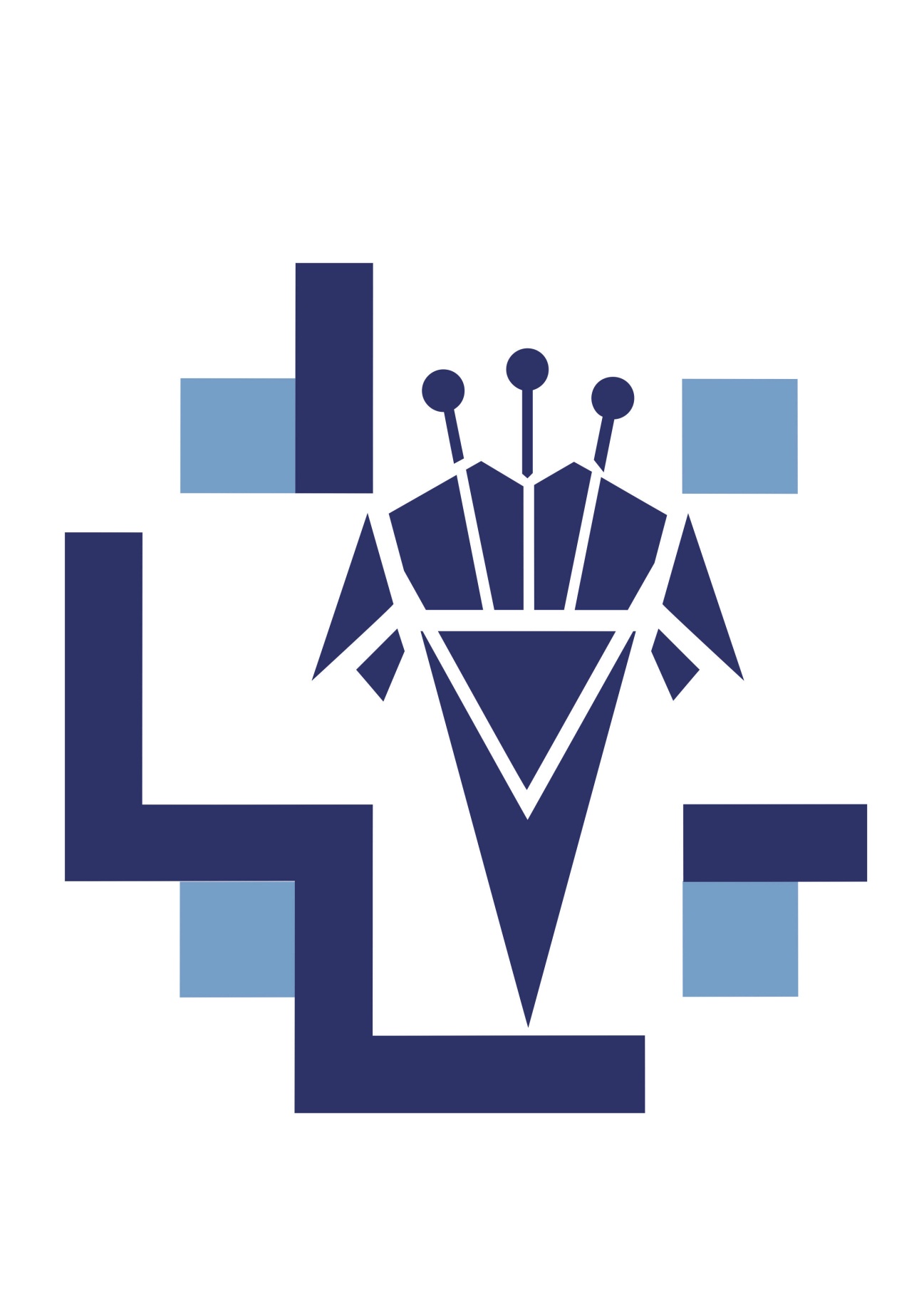 